Columbia Elementary School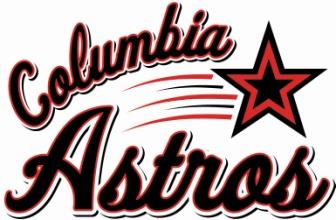 2018-2019 PTA Membership FormBe part of a great team!  Membership in PTA is open to anyone who cares about the welfare of children and has a desire to help support our school.  We encourage each parent to sign up, as well as grandparents, students, and other family members.  PTA is instrumental in providing our students and teachers with new technology, classroom materials, and much more for only $7 per member.  Thanks for joining!COMPANY MATCHING GIFTS:  Many businesses will make contributions to non-profit organizations, making your support even more significant.  Check with your employer for form and details.(1)  Member Name: _________________________________________________________________ (2)  Member Name: _________________________________________________________________(3)  Member Name: _________________________________________________________________(4)  Member Name: _________________________________________________________________Student Name(s): __________________________________________________________________Teacher(s): _______________________________________________________________________Phone Number: ____________________________________________________________________      Email Address: ____________________________________________________________________ 
Number of Memberships: __________ x $7 each = $__________ (total due)Additional Donation: $__________Grand Total: $__________